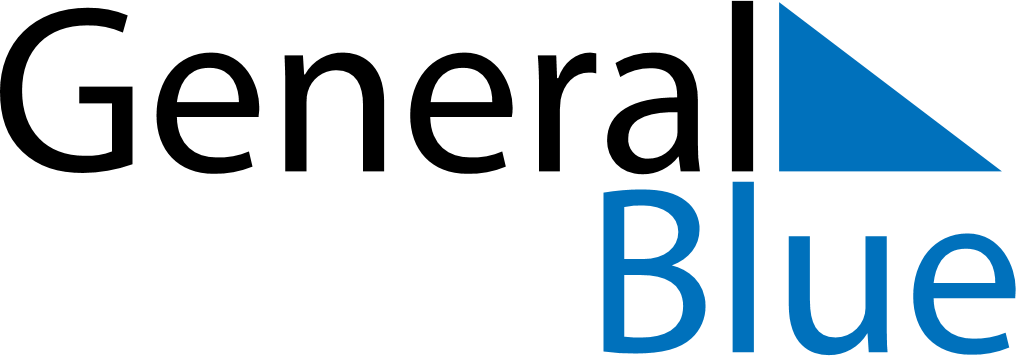 April 2029April 2029April 2029April 2029April 2029April 2029BeninBeninBeninBeninBeninBeninMondayTuesdayWednesdayThursdayFridaySaturdaySunday1Easter Sunday2345678Easter Monday91011121314151617181920212223242526272829Feast of the Sacrifice (Eid al-Adha)30NOTES